Jak zrobić palemkę wielkanocną?Potrzebne materiały:7 rolek bibuły karbowanej (w tym jedna rolka zielonej)Patyczek do szaszłyka o długości 30 cmKlej biurowyGrubsze nici (najlepiej kordonek)Płatki:Przygotuj 5 rolek kolorowej bibuły (bez zielonej)Z każdej rolki odetnij pasek o wysokości 7,5 cmZ każdego koloru odetnij 4 prostokąty o szerokości 6,5 cm (w ten sposób otrzymasz 20 prostokątów o wymiarach 6 x 7,5 cm po 4 w każdym kolorze)Dwa rogi krótszego boku prostokąta zagnij wzdłuż karbowania bibuły , tworząc czubek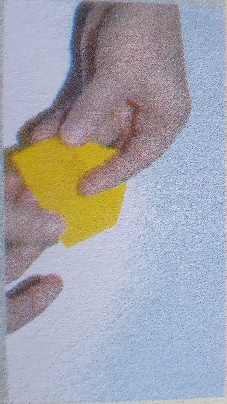 Tak zagięty papier zawiń na palcu, tworząc płatek przypominjący dzwonek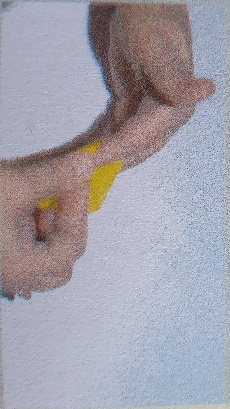 Zawiń w ten sam sposób wszystkie płatki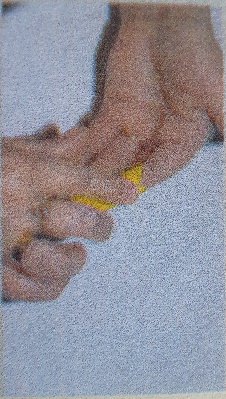 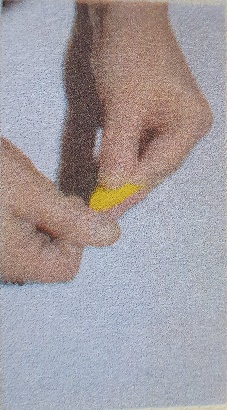 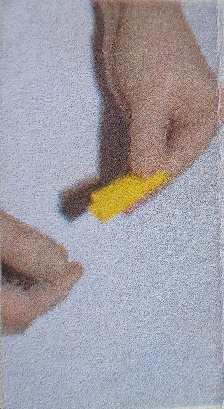  Czubek:Prostokąt kolorowej bibuły o wymiarach 7,5 x 6 cm natnij wzdłuż karbowania na głębokość 3,5 cmZroluj placami każdy nacięty paseczek w cienką nitkę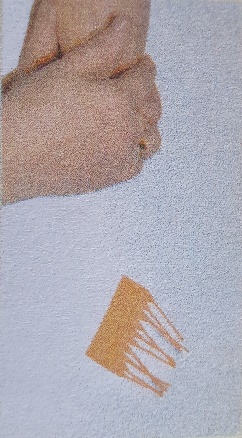 Listki z zielonej bibuły:Odetnij z rolki zielonej bibuły pasek o wysokości 5,5 cmZ tego paska odetnij 8 prostokątów o szerokości 10 cmNatnij je na głębokości 2,5 cm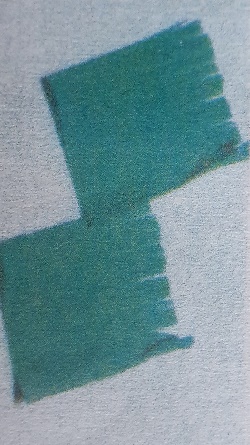 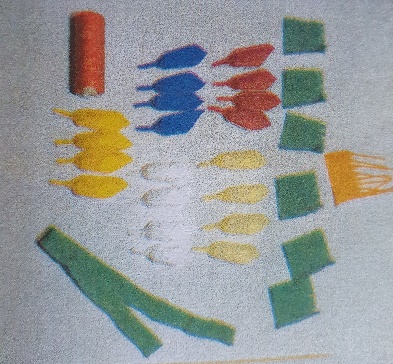 Wijemy palmę:Trzymaj patyczek do szaszłyka ostrym końcem do góry Ostro zakończoną końcówkę patyczka posmaruj klejem i owiń ją, lekko marszcząc, prostokątem bibuły przygotowanym do wykonania czubka.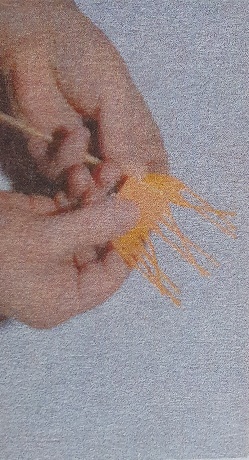 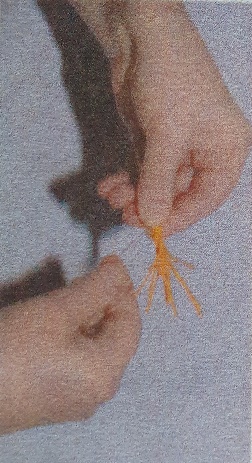 Możesz dodać gałązki wierzbowe z baziami. Przywiąż wszystko nitką. Nie ucinaj podczas wicia palmy!Dodaj pasek zielonej, naciętej bibuły, zawiń go wokół patyczka i przywiąż nitką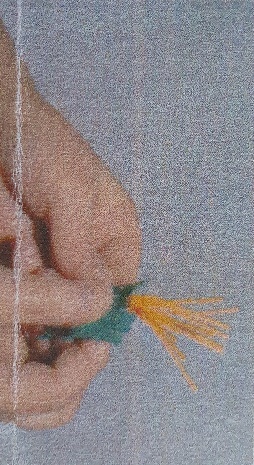 Teraz czas na przymocowanie płatków; bierz pojedynczo 4 płatki w jednakowym kolorze i każdy oddzielnie przywiązuj na tym samym poziomie patyczka. Możesz dodać trochę kleju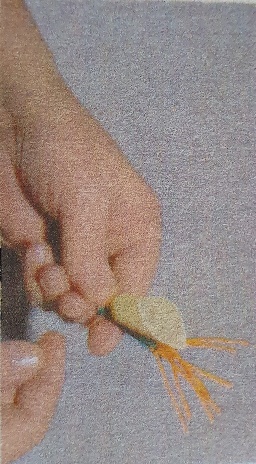 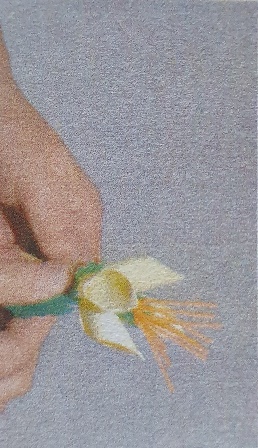 Zakończ ten etap, przyklejając i przywiązując nitką nacięty prostokąt zielonej bibułyPowtarzaj te same czynności z płatkami w pozostałych kolorach 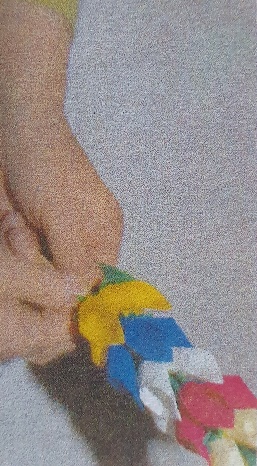 Na koniec  zawiąż nitkę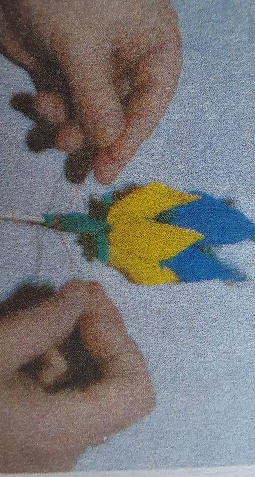 Oklej koniec patyczka paskiem zielonej bibuły o wymiarach 27 x 3 cmA oto efekt końcowy!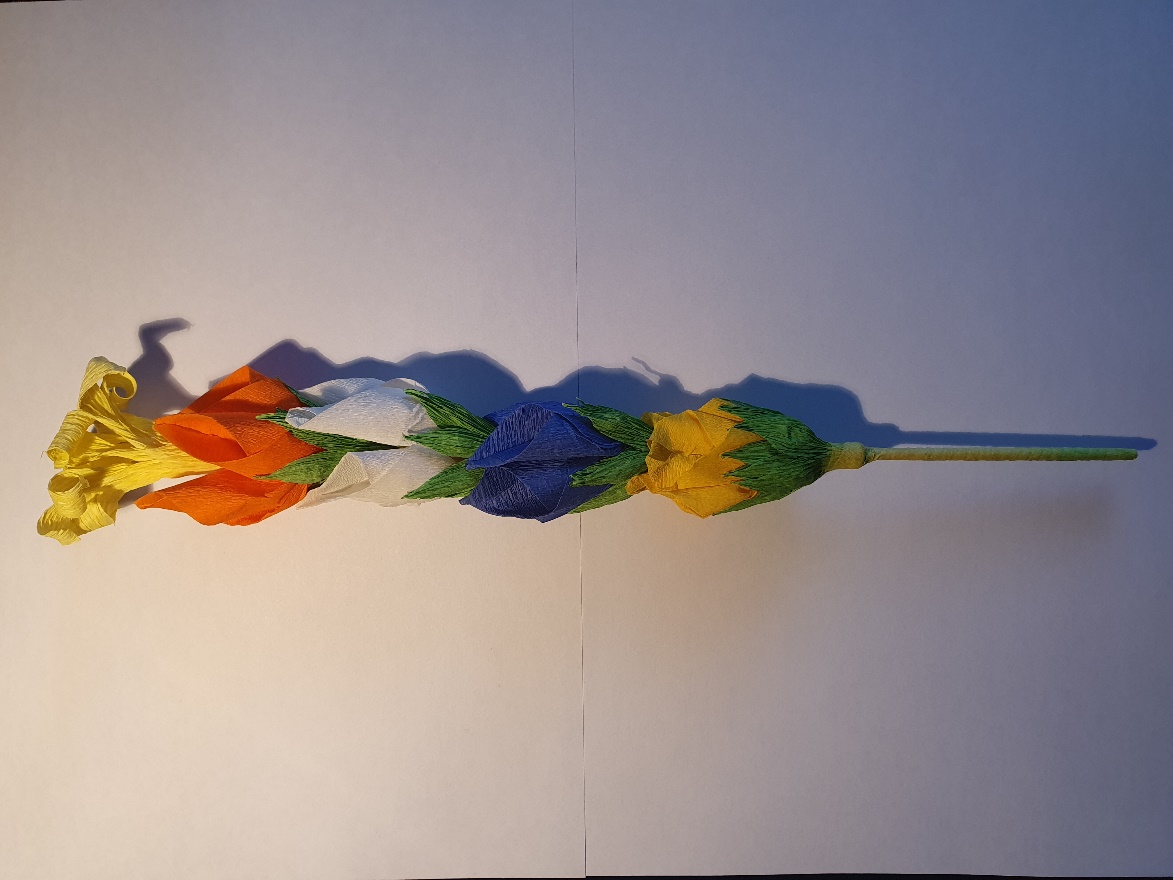 Wielkanoc, Wielkanoc wielka radość w sercu…Zapraszamy do kreatywnej pracy i  wykonania palmy do ozdoby stołu wielkanocnego. Jeśli posiadasz patyczek, krepinę i nitkę, możesz wykonać małą palemkę z kurpiowskimi kwiatami.Życzymy miłej pracy i Wesołych Świąt Wielkanocnych